Říjen 202012.10. – 16.10.20IB Broučkova pařezová chaloupkaTÉMA TÝDNE: Bukvic méně nebo víc, sklizeň spěchá do vinic!Přílohy a vysvětlivky:Kompot (vyměňování ovoce)Pravidla: Hráči si sednou do kruhu (nejlépe na židle) a vedoucí hry je obejde a každému řekne nějaké ovoce. Ideální jsou 3 druhy, co se opakují dokola (jablka, hrušky, švestky, apod.) Sebe určí taky. Potom ten, co rozděloval ovoce, zahlásí: "vyměňují se všechny........ (jablka)". Jablka se zvednou a mají za úkol obsadit místo jiného jabka. Jenomže sednout si musí i vyvolávač, takže zbyde jedno jablko, pro které nezbylo místo, takže se stává vyvolávačem.Říkanka: Dobré ráno, dobrý denbásnička Ovoce a zeleninaOvoce a zelenina, to je život, to je síla.Kdo jí mrkev,ředkvičky, ten je zdravý celičký.- Aktivita: zadáme barvy ovoce a zeleniny (rozdělíme děti do skupinek podle barevných papírů)Červená  - rajče, jahoda, třešně, malinyZelená - okurka, paprika, salát, cuketa, petrželŽlutá –banán, citron, jablíčkoBílá – pórek, petržel, křen, květák, česnek ,patizonHnědá – brambora, cibule, celer- Otázky: a) Rozdíl mezi ovocem a zeleninou.Ovoce na stromě, keřích na zemi, zelenina na zemi i v zemi. b) Jaké ovoce a zeleninu máme nejraději? c) Proč bychom měli ovoce a zeleninu jíst?Ovoce a zelenina jsou velice zdravé, protože obsahují spoustu vitamínů a látek, které naše tělo potřebuje. Žít jen z ovoce a zeleniny se nedá, ale bez ní také ne.Ale ovoce a zeleninu nemáme jen v přírodě, dostala se nám i do pohádek, básniček, písniček.- Aktivita:Děti jmenují pohádky- můžeme napovídat a děti hádají:Sněhurka a sedm trpaslíků - jablkoPrincezna na hrášku -  hrášekPták Ohnivák - jablkoO veliké řepě – řepaBudulínek (dej mi hrášku, povozím tě na ocásku)O dvanácti měsíčkách- jahody, jablka Ale ovoce se nám schovalo i do hádanek. - Aktivita:Červené, jsem, šťavnaté jsem, voňavé jsem a zdravé jsem....   (jablko)Z které zeleniny se připravují hranolky?  (brambory)Z kterého ovoce si můžeme vymačkat šťávu na džus? (pomeranč, citrón)Ve kterém ovoci je pecka? (třešeň, švestka, meruňka, broskev)Podobá se zvonu, ale nezvoní,Zraje v korunách stromů, ne však v jabloních ....   (hruška)Svítí sytou žlutí, není k nakousnutí,Kdo ho dá naráz do pusy, toho kysele podusí.    (citron)Má tvar pistole, natřené = žlutě.Když je na stole, tak nám dělá chutě.V horké černé Africe, živí se jím opice.   (banán)- Otázka: Které plodiny sklízíme na podzim? (brambory, jablka, hrušky, hroznové víno, švestky, cibule, dýně) ,,A vy mi teď pomůžete se sklizní. Já vám přečtu pohádku a kdykoliv přečtu název ovoce nebo zeleniny, tak tlesknete.‘‘  →  Co si přál zajíček Ušáček?Zajíček Ušáček vyběhl s maminkou z lesa. Byl hezký den, obloha modrá jako pomněnková louka a na ní se potuloval jen jeden bílý obláček. Jako bílá kudrnatá ovečka. Když jde vzhůru do modrého kopečka.. Ušáček s maminkou si ukousli kousek mrkvičky, proběhli se k potoku a poslechli si splav.Najednou se Ušáček podíval nahoru a řekl: ,,,Maminko, copak se koulí oblohou? To je žlutá hlávka zelí? Nebo velké zlaté jablíčko?‘‘ „To je přece sluníčko“, usmála se maminka.„Když se koulí oblohou a sem tam z mraků zaprší, to se potom máme dobře. Naroste hodně řepy, zelí, mrkve a jetele. I jablíček bude plný vrchovatý košíček.‘‘„Tak jen ať se sluníčko hezky koulí nebem a nikde se nezdržuje,“ řekl zajíček,Ať  se koulí dopředu. Vyroste nám brzo něco k obědu.“A už nám chybí jen písničky. Tak jakou znáte?Měla babka, Koulelo se koulelo, Šla Nanynka do zelí, Pod naším okýnkem, Cib, cib, cibulenka, Tři citronky Šel zahradník do zahrady Na vitamíny a bacily- pomůcky: červený a zelený smajlík J L- Určíme jedno dítě bacilem ( L), které dotykem ruky děti nakazí nemocí a ti si musí lehnout na koberec. Dále určíme Vitamín (J), který je naopak dotykem ruky uzdraví a dítě se opět zapojí do honičky. Nejprve zkusit pouze zapojit bacil a až děti pochopí hru, přidat vitamín,,Kelímkovaná‘‘- opakování částí těla + postřeh- forma: dvojiceDěti sedí naproti sobě ve dvojicích, na zemi mezi nimi leží papírový kelímek. Učitelka určuje, které části těla se mají děti dotknout. Pokud učitelka tleskne, vyhrává ten ze dvojice, který uchopí kelímek jako první. Hru několikrát opakujeme. báseň TýdenPondělí – je po neděli,úterý je po pondělí,středa třetí – to to letí!Čtvrtek – čtvrtý,pátý pátek,je to snadné, žádný zmatek.A sobota s nedělí?Zábava a veselí!Za zeleninou  - textHele květák, to je světák, on se kadeří. Tak už si ho kamarádi, nesem‘ do dveří.Křen a pórek, to je fórek, taky okurka. Z těch bude mít jistě radost naše Sněhurka.Ref.: Za zelení, za zelení, za zeleninou pochodují trpaslíci letní krajinou. Pojď Smolíčku pacholíčku, tví jeleni jdou. Vesele si vykračují za zeleninou.To je celer, ten mi neber, vždyť máš taky kus. Podporuje sílu žeber, urychluje růst. Každý pátek na špenátek, kdo by nešel rád. Kapustový karbanátek, můžeme si dát. Ref.: Promlouváme k dětem: ,,Děti, o čem se v písničce zpívalo. Správně, byla to zelenina. Dokázaly byste mi říct, o které zelenině se v písničce zpívalo. Jakou další zeleninu ještě znáte? Jakou zeleninu máte rádi/ jakou naopak rádi nemáte? Proč bychom si měli každý den pochutnávat na zelenině nebo ovoci? ( je to velká dobrota,obsajují minerály a vitamíny, umí skvěle zápasit s hladem, nejdou na tloušťku, podporují pitný režim). Děti, písničku vám pustím ještě jednou, dokázaly byste mi vyjmenovat pohádky, o kterých se v písničce zpívalo?Co se ztratilo?- pomůcky: velký formát papíru + nalepené obrázky ovoce/zeleniny- Aktivity: a) Jaké barvy můžou děti rozpoznat?b) Co je ovoce/co zelenina?c) Které ovoce/zelenina roste u nás a které v zahraničí?d) vytleskávání jednotlivých druhů ovoce/zeleninye) Děti si v průběhu 1 minuty mají obrázky pořádně prohlédnout. Po uplynutí doby 1 minuty obrázek schováme. Děti mají vyjmenovávat ovoce/zeleninu, které si pamatují. Je pravda, že.....- práce s výrokem – pravda/nepravda (negace)- Dětem pokládáme různé otázky (Je pravda, že: mrkev je ovoce, banány rostou nás,....) – do dvou rohů třídy položíme 2 obruče různých barev. Děti běhají k příslušným obručím dle správných odpovědí. Koláč- Dechová cvičení -  přivoníme ke koláči – ve stoje, v kleku na kolenou – pokrčíme jednu ruku před tělo, dlaní nahoru. Dětem popisujeme, jak v ní máme kousek koláče a těšíme se, až ho ochutnáme. Ale nejdřív si k němu přivoníme! Druhou ruku položíme na bříško a přivoníme nosem ke koláči. Dbáme na správný nádech do bříška, který si kontrolujeme rukou, která by se nám měla odtlačit od těla. Máme rovná záda, vědomě zatnuté svaly břicha, při nádechu nezvedáme ramena. Po nádechu chvíli zadržíme dech – užíváme si tu vůni koláče v našem těle, cítíme, jak se nám sbíhají sliny na tu teplou dobrotu! Výdech provádíme opět nosem, pomalu, aby-chom nesfoukli cukr z vrchu koláče. - foukáme horký koláč – opět pozice s nataženou rukou, ve které držíme horký koláč. Chceme si kousnout, ale je horký, musíme ho pofoukat. Nádech nosem do bříška, kontrola druhou rukou na břiše, nezvedat ramena, dech chvíli zadržíme, vydechujeme ústy. Foukáme si na dlaň, střídáme foukání – silou, jemně, krátké a dlouhé foukání, na závěr nádech a foukáme, co nejdéle nám půjde. - Motorika mluvidel -  máme chuť na koláč – vyplázneme jazyk středem a opět ho schováme, jako had; poté vyplázneme jazyk u jednoho koutku a obkroužíme si jím celé rty – napřed horní, potom spodní ret, opakujeme i z druhé strany - koušeme koláč – široce otevíráme ústa, chceme si ukousnout koláče, procvičujeme čelisti; poté se zavřenými rty čelistmi kroužíme (rozkousáváme sousto) - plná pusa – protože jsme si ukousli velké sousto, koušeme ho střídavě na jedné a druhé straně. V puse přeléváme vzduchovou bublinu z jedné tváře do druhé. - jsme najezení – kousek koláče jsme celý snědli, moc nám chutnal, tak otevřeme pusu a mlaskneme jazykem o patro. Pohladíme si plné bříško a usmějeme se. Nejprve máme zavřenou pusu a usmíváme se pouze koutky úst, na jednoho kamaráda a pak na druhého a poté se smějeme i s otevřenými rty ať jsou nám vidět zoubky. Na kouzelníkaKouzelná formule: Čaruji, čaruji, ještě dnes, ať je tady černý les. A v tom lese, samé … jahody, okurky, jablka, brambory, dýně. Pomůcky: vytisknuté obrázky ovoce a zeleninyOrganizace: Po prostoru třídy (na koberci) rozmístíme kartičky s ovocem a zeleninou. Děti se volně pohybují po prostoru, učitelka říká kouzelnou formuli. Po vyslovení názvu ovoce nebo zeleniny, děti daný druh najdou a stoupnou si k němu. Název vytleskají a řeknou, zda jde o ovoce nebo zeleninu. Zadání pro děti: „Děti, nyní si zahrajeme na kouzelníka a jeho pomocníky. Já jsem starý kouzelník, co pořádně nevidí, a po louce vedle černého lesa se mi rozsypaly čarovné ingredience do lektvaru zdraví! Pomůžete mi je, prosím, najít? Já budu říkat zaříkadlo, můžete ho říkat se mnou, a vás se zeptám na věc ze seznamu lektvarů. Vy mi ji donesete a společně si uděláme lektvar zdraví!“ Modifikace: pohyb po třídě – chůze, poskoky krok-sum-krok, chůze v podřepudokreslování druhé poloviny zeleninyNavážeme na předchozí činnost. Ukážeme dětem zeleninu a ovoce, kterou nasbíraly. Děti znovu pojmenují nebo jim řekneme, co to je. Následně s nimi vedeme krátký rozhovor. Pak si názvy zeleniny s dětmi vytleskáme a určujeme, která zelenina má nejvíce/nejméně/stejně slabik, kterou hláskou začíná, končí, můžeme zařadit hru „Na Marťany“ (hláskujeme slova a děti je sluchovou syntézou složí dohromady r-a-j-č-e → rajče)- viz příloha,,Dokreslete druhou polovinu obrázku. Pojmenujte, co to je a řekněte, co slyšíte na začátku. Pak z časopisů vystřihněte obrázky, které začínají stejnou hláskou. Například strom, slunce, srnka. Vyhledejte obrázky a nalepte je k dokreslenému obrázku. Pokud je nemůžete najít v časopise, můžete takové obrázky i dokreslit. EVALUACE:Po skončení činnosti si děti sednou do kruhu. Pak děti vyzveme: ,, Vyprávěj o obrázku (řekni, co slyšíš na začátku/na konci a kolikrát jsi tleskl), který jsi dokresloval, jaké obrázky jsi tam dolepil a zhodnoť, zda jsi úkol splnil správně.“ Potom správnost řešení posoudí i ostatní děti. Na otázku, kdo si myslí, že řešení je správné, děti ukážou palec nahoru (správně) nebo palec dolů (nesprávně). Své rozhodnutí některé dítě vysloví a pokusí se jej zdůvodnit. TV: Cib, cib, cibulenka!Zahřívací částOvoce: - zaměření: postřeh, hbitost, rychlá reakceVšechny děti stojí v kroužcích a jedno je bez kroužku. Děti jsou rozděleny do tří skupin: jablka, hrušky, švestky. Jedno dítě chodí mezi ostatními. Když se zastaví a zavolá ,,hrušky‘‘, musí si vyměnit místo v kroužcích všechny děti patřící do skupiny hrušek. Vyvolávající dítě skočí do některého volného kroužku a ten, kdo přebývá, chodí místo něj mezi kroužky. Sklízíme brambory- zástup dětí za sebou- v předu prázdná bedýnka-  vzadu míčky učitelka podává zadnímu dítěti míčky a ty si je postupně podávají horem (můžeme děti rozdělit do 2 týmů – soutěžení v družstvech)Průpravná část- viz Hýbánky: https://www.ceskatelevize.cz/ivysilani/10599075054-hybanky/313292320050023/titulkyHlavní část- tanec Cib, cib, cibulenka → cvičení s míčkem (cibulí) – obratnost, nácvik hodu horním obloukem, pohybová koordinace, zdatnost- házení míčkem ve dvojicích, hod přes lano → cibulová válka (rozdělení do 2 týmů) – přehazování přes síť na stranu protihráčeZávěrečná/relaxační část- masírování částí těla kamaráda pomocí míčku (cibule)Sklízíme ovoce a zeleninuPomůcky: 4 obruče, 2 švihadla, 2 kužely, ovoce a zelenina Organizace: Děti se rozdělí do dvou skupin pomocí PET víček, každá skupina má start a cíl v jedné obruči. Ve startovní obruči je nachystán stejný počet ovoce a zeleniny, jako je dětí ve skupině, tak, aby šlo každé dítě jednou. Děti mají za úkol sklidit ovoce a zeleninu ze startovní obruče do obruče cílové. Začnou tak, že si vezmou ovoce nebo zeleninu ze startovní obruče, přejdou po švihadle, poté udělají tři poskoky snožmo, umístí předmět do cílové obruče a vrací se zpět ke startovní obruči. Plácnutím kamaráda do ruky mu předají štafetu a vybíhá další dítě.Zadání pro děti: „Děti, ovoce a zelenina nám už uzrály a my ho teď musíme sklidit. Ale protože ho máme opravdu hodně a nás je také hodně, utvoříme si dvě skupinky pomocí vylosovaných PET víček. Jak vidíte, každá skupinka má na koberci nachystané dvě obruče, v jedné je ovoce a zelenina a druhá je úplně prázdná. A do té prázdné obruče, která je prázdným sklepem v našem domě, tak tam musíme sklidit naše jídlo. Ve skupince se domluvte, jak půjdete za sebou, protože vždy bude sklízet jenom jeden. … Tak, vidím, že jste si udělali i pěknou řadu podle toho, kdo jde první a kdo poslední! Abychom došli v pořádku až do domečku, musíme přejít po lávce – švihadle a přeskočit tři velké kameny. Pak uskladníme zeleninu do sklepa a pomalou chůzí se vracíme zpět na zahrádku, kde plácnutím dáme kamarádovi najevo, že už může jít s ovocem nebo zeleninou on!“Modifikace: Je možné sestavovat složitější dráhy s více prvky a danými úkoly pro přejití na druhou stranu, také může být úprava vracení se zpět ke startovní obruči – běh, klus stranou, skoky do dřepu. Je možné nechat děti, aby si dráhu vytvořily samy.Ovoce pro nemocnou babičkuVýtvarný záměr: kresebně zachytit obrys libovolně zvoleného ovoce, vyhledat si odstíny plastových víček barevně shodných se skutečným ovocem a těmi vyplnit vymezený prostorVýtvarná technika/postup: mozaika z plastových víčekPomůcky: barevná plastová víčka, čtvrtky formátu A3, tužky, nůžky, lepidlo Herkules, štětce a plochá mistička na lepidlo- Motivace a hraDiskuse o červené barvě – Motivace spjatá s pohádkou: O Červené Karkulce (téma: les/ ovoce a zelenina). Co má červená barva společného s podzimem? (jablka, listí) Které další období je typické pro červenou barvu? (léto-zrající jahody, třešně, rybíz, maliny)Diskuse: Zdravé jídlo – Co dáme babičce do košíku? Karkulka jí nesla víno a bábovku. Je to zdravé jídlo? Co potřebuje nemocný člověk hlavně jíst?Hmatová hádanka: Ovoce a zelenina – Košík s ovocem a zeleninou zakryjeme látkou a děti zkouší hmatem poznat, co je v košíku.Seznámení se záměrem – Vyrobíme pro babičku ovoce (případně zeleninu), kterou babička nejvíce potřebuje, aby se uzdravila, a tu jí poté doneseme. (Voščeková, H.: Od podzimu do léta pohádka k nám přilétá)Realizace výtvarné činnostiDěti si na čtvrtku A3 nakreslí dostatečně velké ovoce, které si samy zvolí. Pro vizuální oporu můžeme dětem poskytnout demonstrační obrázky s magnety pro MŠ a ZŠ. Pro uskutečnění této činnosti se všemi dětmi ve třídě je za potřebí dostatek různobarevných víček (3- 4 kýble). Z kýblů si děti postupně vybírají barevná víčka a pokládají je do vnitřku ovoce těsně vedle sebe. Až po kompletním zaplnění přistupují k lepení jednotlivých víček. Víčka lze lepit dvojím způsobem, záleží na dětech, jaký postup si zvolí: víčko lze položit do lepidla nalitým v ploché mističce, anebo nanést lepidlo na spodní hranu pomocí štětečku. Po zaschnutí opatrně vystřihneme papír kolem ovoce, díky čemuž více vynikne. Čtvrtku nesmíme moc lámat, aby se neodlepila některá víčka; z toho důvodu je lepší, když se stříhání ujme pedagog.- ZávěrDramatická improvizace – Učitelka se stane babičkou a ostatní děti Karkulkami. Učitelka si vezme šátek, brýle a lehne si do dětské postýlky. Děti po jednom navštěvují babičku. Zaklepou na dveře (=skříň) a předají babičce jejich vytvořené ovoce. Úkolem této krátké scénky je babičku pozdravit, říct, co jí přinesly a udělat jí něčím radost (pohlazením, hezkým slovem, pomocí). 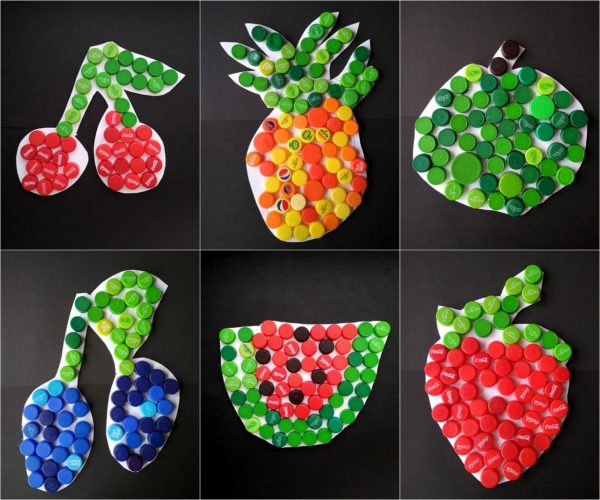 PondělíTéma dne: Jaké ovoce a jakou zeleninu už znám?Ranní hry - v herně v centrech aktivit dle volby dětí – námětové hry, deskové a společenské hry u stolečků, modelování různých druhů ovoce, stavba autodráhy a železnice, domečky pro panenkyPCH – ,,Kompot‘‘ RKK – říkanka ,,Dobré ráno, krásný den‘‘ Nástěnný kalendář – Jaký je den, měsíc, počasí, r. období?    co dělali kamarádi o víkendu  básnička: ,,Ovoce a zelenina‘‘ barvy ovoce/zeleniny – přiřazování + rozdíl ovoce/zelenina + kdy sklízíme ovoce/zeleninuHlavní činnost – DRAM: ,,Co si přál zajíček Ušáček‘‘ Co může dělat zajíček Ušáček? (pantomima – spí, jí, hraje si, pomáhá mamince atd.)  HV: zpěv a rytmizace písní, ve kterých se vyskytuje ovoce/zelenina (Měla babka, Koulelo se koulelo, Šla Nanynka do zelí, Pod naším okýnkem, Cib, cib, cibulenka, Šel zahradník do zahrady)- zhodnocení dne + příprava na PVspaní: četba pohádky z knihy Příběhy včelích medvídkůÚterý Téma dne: Všecky švestky mají peckyRanní hry - v herně v centrech aktivit dle volby dětí – námětové hry, hry s přírodninami, prohlížení dětských časopisů, hry s didaktickými pomůckami (zvířata, hmyz, vodní svět)PCH – ,,Na vitamíny a bacily‘‘ RKK – říkanka ,,Dobré ráno, krásný den‘‘ Nástěnný kalendář – Jaký je den, měsíc, počasí, r. období? + opakování částí těla (postřeh) ,,Kelímkovaná‘‘   říkanka: ,,Týden‘‘Hlavní činnost – motivace hudební skladbou ,,Za zeleninou‘‘  práce se slyšeným textem  procvičování vizuální paměti – did. hra ,,Co se ztratilo?‘‘ (opakování druhů a barev ovoce, rozdíl ovoce/zelenina) + práce s výrokem ,,Je pravda,že....‘‘zhodnocení dne + příprava na PVspaní: četba pohádky z knihy Příběhy včelích medvídkůStředaTéma dne: Ovoce a zelenina jsou prima!Ranní hry - v herně v centrech aktivit dle volby dětí – námětové hry, stavby domů z lega, konstruktivní hry se stavebnicemi, omalovánky (pečlivá práce, nepřetahovat), navlékání závěsu z kousků ovocePCH – cvičení s padákem – podzimní počasíRKK – říkanka ,,Dobré ráno, krásný den‘‘ + opakování říkanky ,,Týden‘‘  práce s knížkou ,,Učíme se s Rexíkem roční období‘‘ – roční období, týden, podzim na zahradě (opakování barev)  LOGO: ,,Koláč‘‘Hlavní činnost –,,Na kouzelníka‘‘– vytleskávání slabik  práce u stolečků  GRAF: dokreslování druhé poloviny zeleniny -zhodnocení dne + příprava na PVspaní: četba pohádky z knihy Příběhy včelích medvídkůČtvrtekTéma dne: Cvičíme s cibulkou!Ranní hry - v herně v centrech aktivit dle volby dětí – námětové hry, PČ: trhání a lepení papíru ,,jablíčko‘‘, hry s navlékacími tkaničkami, konstruktivní hry se stavebnicemiRKK – opakování básně ,,Týden‘‘ poznávání ročních období + aktuální počasí (didakt. pomůcky počasí), opakování zeleniny dle barev + ochrana zdraví  počítání, určování větší x menší, více x méně (didaktické pomůcky zelenina)Hlavní činnost: TV: ,,Cvičíme s cibulkou‘‘ – cvičení s míčkem-zhodnocení dne + příprava na PVspaní: četba pohádky z knihy Příběhy včelích medvídkůPátekTéma dne: Ovoce pro nemocnou babičkuRanní hry - v herně v centrech aktivit dle volby dětí, elektronická tužka, deskové hry u stolečků, hry s panenkami, prohlížení dětských knih, umisťování pet víček na předlohu (jablíčko, hruška, hroznové víno)PCH – ,,Sklízíme ovoce a zeleninu‘‘RKK – báseň ,,Ovoce a zelenina, Týden‘‘ Nástěnný kalendář – Jaký je den, měsíc, počasí, r. období?   povídání o tom, co jsme celý týden v MŠ dělali  diskuze o červené barvě + zdravé jídlo   hmatová hádanka ,,Ovoce a zelenina‘‘Hlavní činnost – VV: Seznámení se záměrem – Vyrobíme pro babičku ovoce (případně zeleninu) – mozaika + následná DRAM- zhodnocení týdne + příprava na PVspaní: četba pohádky z knihy Příběhy včelích medvídkůPV- procházky po okolí MŠ - sběr a následné sušení ovoce → navlékání sušeného ovoce - rozeznávání ovocných stromů- rozeznávání druhů ovoce rostoucích volně venkuText říkankyPohybové provedeníDobré ráno, krásný den, upažit pokrčmo předloktí vzhůru - ,,mačkat‘‘ dětské ,,Pá-pá‘‘začneme den s úsměvem,usmíváme se na sebepustíme sem čerstvý vzduch,kruhy pažemi před sebou v zdravém těle, zdravý duch.vytáhnout se do výšky na špičky, dotknout se rukama prstů u nohouStoupneme si vedle sebe, udělat kroužekpohladíš mě a já tebe. pohladit kamaráda stojícího po P ruceZa ruce se chytíme,chytit se v kroužku za rucedo kolečka chodíme,držíme se za ruce a jdeme po kroužkua pak si něco povíme.Sedneme si v kroužku na zem